Per la scuola Secondaria di Paladina il Comune e l’Associazione Giochincorso per l’a.s. 2022/2023 propone:SPAZIO COMPITI  Lunedì e Mercoledì pomeriggio dalle ore 15:00 alle 16:30Costi complessivi del servizio, per l’intero anno scolastico: da un minimo di 30 € ad un massimo di 80 €. Attivazione dei servizi con un numero minimo di 8 iscritti fino ad un massimo di 15.Il servizio di svolge presso La Scuola Media. Per confermare l’iscrizione, compilare il seguente modulo e inviarlo via e-mail a info@giochincorso.it entro il 22/10/2022. Per maggiori informazioni potete contattare il numero 035/210115.Gli iscritti verranno contattati direttamente dall’Associazione per la conferma e il pagamento dell’iscrizione.Richiesta di Adesione all’Associazione del/la Figlio/a:Cognome: _______________________________________Nome: _________________________________Indirizzo: ________________________________________Cap: ________      Classe: ________________  Città/Località: ________________________________________  Provincia: _________Luogo Nascita: ________________________________________ Data Nascita: _______________________
Cognome e Nome Papà: ___________________________________________________________________Cognome e Nome Mamma: ________________________________________________________________Recapiti telefonici:e-mail: _________________________________________________________________________________Richiesta di Iscrizione del/la figlio/a: il sottoscritto genitore chiede l’iscrizione del/la proprio/a figlio/a al seguente servizio  - anno scolastico 2022/2023:⁯⁯ SPAZIO COMPITIData ___________________					      Firma _________________________INFORMAZIONI SUL TRATTAMENTO DEI DATI PERSONALIai sensi dell'articolo 13 del Regolamento (UE) 2016/679Gentile Signore/a, ai sensi dell'articolo 13 del Regolamento (UE) 2016/679, le forniamo le seguenti informazioni:1.Chi siamo: l’Associazione Giochincorso, con sede in Bergamo, tel. 035/210115, mail info@giochincorso.it, PEC info@pec.giochincorso.it. In qualità di Titolare del Trattamento, poniamo, nello svolgimento della nostra attività, massima attenzione alla sicurezza e alla riservatezza dei dati personali dei nostri soci. Il Responsabile del Trattamento è il Legale Rappresentante, Sig. Bacis Marco, tel. 340/7014384, mail info@giochincorso.it.2.Quali dati personali trattiamo e per quali finalità: nome, cognome, data e luogo di nascita, codice fiscale, residenza e indirizzo mail, al fine di adempiere a tutte le prescrizioni di Legge in materia di associazionismo quali l’iscrizione nel libro soci, la convocazione alle assemblee, la gestione della Sua partecipazione alle attività ricreative istituzionali, l’invio della newsletter periodica relativa alle suddette attività statutarie, il rilascio di adeguata quietanza delle quote e dei corrispettivi da Lei versati. La nostra associazione non tratta dati definiti sensibili, con ciò intendendo “i dati personali idonei a rivelare l'origine razziale ed etnica, le convinzioni religiose, filosofiche o di altro genere, le opinioni politiche, l'adesione a partiti, sindacati, associazioni od organizzazioni a carattere religioso, filosofico, politico o sindacale, nonché i dati personali idonei a rivelare lo stato di salute e la vita sessuale”3.Norme alla base del trattamento dati: l’art. 13 del D. lgs. 196/2003, l’art.36 del Codice Civile, lo Statuto dell’associazione, l’art148 del TUIR e in particolare i commi 3 e 8, l’art.4 comma 4 del DPR 633 del 1972, l’art.15 comma 1 del TUIR;4.Obbligatorietà del conferimento dati e conseguenze in caso di rifiuto: i dati di cui al precedente punto 2 sono obbligatori. In caso di diniego a fornirli sarà impossibile instaurare il rapporto associativo.5.Il trattamento dei dati avverrà secondo le modalità di cui all‘art.4 n.2) GDPR e precisamente: raccolta, registrazione, organizzazione, conservazione, consultazione, elaborazione, modificazione, selezione, estrazione, raffronto, utilizzo, interconnessione, blocco, comunicazione, cancellazione e distruzione dei dati. A tal scopo saranno utilizzati strumenti elettronici adeguatamente protetti dai rischi informatici, dotati di antivirus, firewall e soggetti a periodico backup e supporti cartacei, da parte di soggetti interni appositamente incaricati e adeguatamente formati in materia di tutela e sicurezza della privacy, ubicati e custoditi all’interno di locali chiusi a chiave, accessibili esclusivamente ai medesimi incaricati.6.Tempo di conservazione: l’associazione tratterà i dati personali per il tempo necessario ad adempiere alle finalità di cui al precedente punto 2 e comunque per non oltre 10 anni dalla raccolta dei dati, termine oltre il quale verranno distrutti o resi anonimi, fatti salvi gli eventuali più ampi termini di conservazione previsti dalla Legge.7.Soggetti a cui saranno comunicati i dati: all’Agenzia Assicurativa titolare della polizza assicurativa dell’Associazione per le finalità amministrative, di tesseramento e di organizzazione delle attività indicate al precedente art.2. Saranno, inoltre, comunicati all’Istituto Comprensivo/scuola di riferimento dove si svolge l’attività.8.Lei ha diritto, in ogni momento, ai sensi degli articoli dal 15 al 20 del Regolamento UE n.2016/679, di: a) chiedere la conferma dell’esistenza o meno di propri dati personali; b) ottenere le indicazioni circa le finalità del trattamento, il periodo di conservazione e gli eventuali destinatari a cui i dati personali sono stati o saranno comunicati; c) opporsi al trattamento, limitarlo, ottenere la rettifica e/o la cancellazione dei dati; d) ottenere la portabilità dei dati, ossia riceverli da un titolare del trattamento, in un formato strutturato, di uso comune e leggibile da dispositivo automatico, e trasmetterli ad un altro titolare del trattamento senza impedimenti; e) revocare il consenso in qualsiasi momento senza pregiudicare la liceità del trattamento basata sul consenso prestato prima della revoca; f) proporre reclamo al Garante per la protezione dei dati personali ovvero alla diversa autorità di controllo che sarà all’uopo istituita.9.Potrà esercitare i diritti di cui al precedente art.8, facendone istanza al Titolare del Trattamento, tramite lettera raccomandata, PEC o mail. La Sua richiesta sarà soddisfatta entro 30 giorni dalla relativa ricezione.10.Nessun trattamento dei dati alimenta presso il Titolare o presso terzi un processo decisionale automatizzato, compresa la profilazione.CONSENSO AL TRATTAMENTO DEI DATI PERSONALIIo sottoscritto/a________________________________________________(genitore/tutore) del bambino _____________________________________________________alla luce dell’informativa ricevuta, ◻ esprimo il consenso◻ NON esprimo il consenso (si veda precedente art.4)al trattamento dei miei dati personali e dei dati personali del minore da me rappresentato, per le finalità di cui all’art.2 dell’informativa stessa.Luogo e data_______________________    Firma dell’interessato______________________________________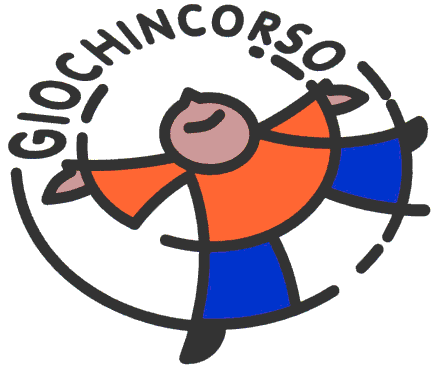 Associazione Giochincorso Via del Galgario, 6 - 24124 Bergamo tel. 035/210115 - info@giochincorso.it – www.giochincorso.it – C.F. 95091070160